SÓTERÁPIA BÉRLETÉrtéke: 13 000 Ft.Helyszín: 6726 Szeged Verseny u. 7. Sóterápia-Szeged, Himalaya-Sószoba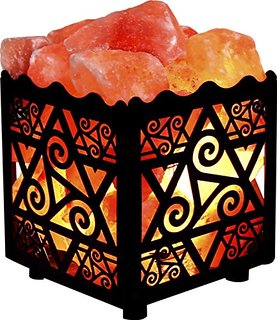 10 alkalomra szóló Bérlet Név:…………………………………………………………………………….. részére. 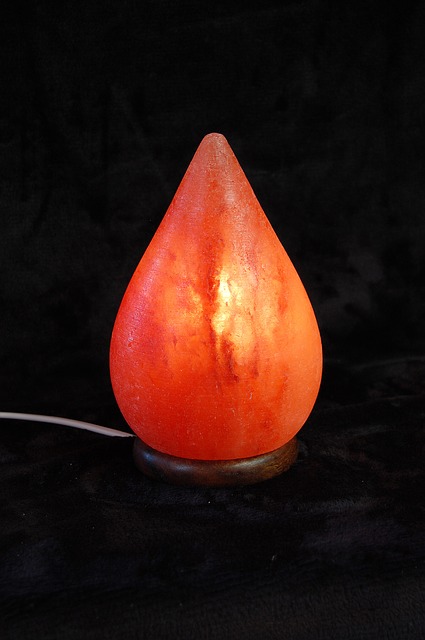 A választott időpontok foglalásra kerülnek:1………………………………2………………………………3………………………………4……………………………….5………………………………..6………………………………….7………………………………….8………………………………….9………………………………….10……………………………......Egy alkalom: 60 perc.